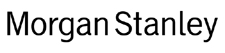 Morgan Stanley témakiírásAlgoritmikus végrehajtási stratégiák vizsgálata elektronikus kereskedési platformokonMa már pénzügyi forgalom jelentős része elektronikusan történik szinte minden termékosztályban. A különböző piacokon egyre nagyobb a jelentősége, annak hogy a szereplők a kereskedési döntés meghozása után, hogyan hajták azt végre a piacokon. Sok esetben elvárás, hogy a kereskedés ne legyen nagy hatással a piaci ára, illetve más szereplők számára észrevétlenül hajtódjon végre. A hallgató(k) feladata a probléma körrel kapcsolatosan eddig elvégzett munkák és a szakirodalom (gépi tanulás, algoritmikus kereskedés) eredményeinek áttekintése. Továbbá olyan Python alkalmazás készitése, amely képes különböző végrehajtási stratégiák kiértékelésére és összehasonlítására. Angol szöveg (dokumentáció) olvasás alapján történő megértése a téma felvételének előfeltétele.A Morgan Stanley különböző informatikai és matematikai témákban önálló labor, diplomamunka és gyakornoki lehetőséget biztosít diákoknak. Amennyiben a fenti téma felkeltette érdeklődésedet vagy valamilyen hasonló témában szeretnél Morgan Stanley-s külső konzulenssel együtt dolgozni, kérlek jelezd ezt a Morgan Stanley-s kollégánknak.Külső konzulens: Dr. Ottucsák György (Morgan Stanley)Belső konzulens: dr. Csima Judit Jelentkezés: budapest-uni@morganstanley.com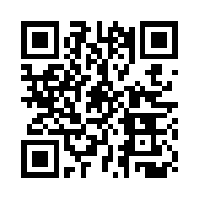 